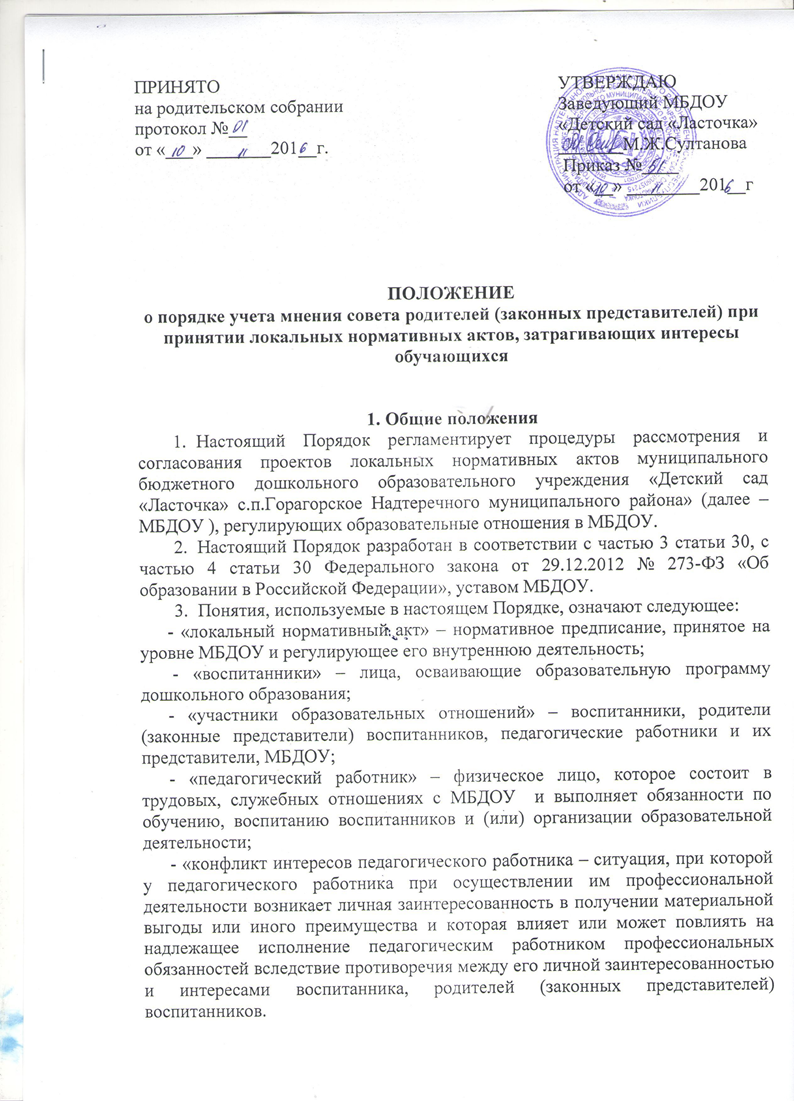 Настоящий Порядок разработан с целью обеспечения и защиты  конституционных прав граждан Российской Федерации на образование.Настоящий Порядок является локальным нормативным актом МБДОУ, регламентирующим управление  МБДОУ.Настоящий Порядок направлен на реализацию требований законодательства Российской Федерации по образованию по привлечению органов самоуправления МБДОУ к локальной нормотворческой деятельности для обеспечения государственно-общественного характера управления.В целях учёта мнения родителей (законных представителей) воспитанников по вопросам управления МБДОУ и при принятии МБДОУ локальных нормативных актов, затрагивающих права и законные интересы воспитанников, их родителей (законных представителей) по инициативе последних в МБДОУ  создаётся совет родителей (законных представителей) воспитанников (далее – Совет родителей)С целью ознакомления родителей (законных представителей) воспитанников с настоящим Порядком МБДОУ размещает его на информационном стенде в МБДОУ и (или) на официальном сайте МБДОУ в информационно-телекоммуникационной сети «Интернет»  (далее – сайт МБДОУ). 2.Рассмотрение и согласование проектов локальных нормативных актов  МБДОУ  с советами родителей (законных представителей) несовершеннолетних воспитанниковМБДОУ разрабатывает и утверждает локальные нормативные акты по основным вопросам организации и осуществления образовательной деятельности, в том числе регламентирующие правила приёма воспитанников, режим занятий воспитанников, порядок оформления возникновения, приостановления и прекращения отношений между МБДОУ и родителями (законными представителями) воспитанников и др.Проекты локальных нормативных актов, затрагивающие права и законные интересы воспитанников и их родителей (законных представителей)  могут разрабатываться по следующим направлениям:разработка и принятие правил внутреннего распорядка воспитанников;создание необходимых условий для охраны и укрепления здоровья;создание необходимых условий для организации питания воспитанников;соответствие качества подготовки воспитанников установленным  требованиям; соответствие применяемых форм, средств, методов обучения и  воспитания возрастным, психофизическим особенностям, склонностям, способностям, интересам и потребностям воспитанников;создание безопасных условий обучения, воспитания воспитанников, присмотра и ухода за воспитанниками, их содержания в соответствии с  установленными нормами, обеспечивающими жизнь и здоровье  воспитанников;соблюдение прав и свобод воспитанников и их родителей (законных представителей) и др. Руководитель МБДОУ (далее – руководитель) направляет проект локального нормативного акта, затрагивающего права воспитанников, родителей (законных представителей) воспитанников, и обоснование по нему в Совет родителей.Совет родителей не позднее 5 (пяти) рабочих дней со дня получения проекта локального нормативного акта направляет  руководителю мнение по проекту в письменной форме. В случае, если мнение Совета родителей не содержит согласия с проектом локального нормативного акта либо содержит предложения по его совершенствованию, руководитель может согласиться с ним либо обязан в течение 3 (трёх) рабочих дней после получения мнения провести дополнительные консультации с  Советом родителей в целях достижения взаимоприемлемого решения.      6. В случае, если мотивированное мнение родительской общественности не содержит согласия с проектом локального нормативного акта, либо содержит предложения по его совершенствованию, которые заведующий учреждением учитывать не планирует и при недостижения согласия, возникшие разногласия оформляются протоколом, после чего заведующий МК ДОУ  имеет право принять локальный нормативный акт.3.Конфликт интересов педагогического работникаВ случаев возникновения конфликта интересов педагогического работника(ов) при несоблюдении или недобросовестном соблюдении законодательства в сфере образования и локальных нормативных актов, споры и конфликты урегулируются комиссией по урегулированию споров между участниками образовательных отношений, созданной в МБДОУ. Деятельность данной комиссии регулируется положением, принятым и утверждённым МБДОУ.Комиссия по урегулированию споров между участниками образовательных отношений создаётся в МБДОУ в целях урегулирования разногласий между участниками образовательных отношений по вопросам реализации права на образование, в том числе в случаях возникновения конфликта интересов педагогического работника, применения локальных нормативных актов.Решение комиссии по урегулированию споров между участниками  образовательных отношений является обязательным для всех участников образовательных отношений и подлежит исполнению в сроки, предусмотренные указанным решением. Решение комиссии по урегулированию споров между участниками образовательных отношений может быть обжаловано в установленном законодательством Российской Федерации порядке.4.Права и обязанности руководителя и родителей (законных представителей) воспитанников при рассмотрении и согласовании проектов локальных нормативных актов, затрагивающих права и интересы воспитанниковРуководитель  имеет право:определять потребность в разработке тех или иных локальных нормативных актов, затрагивающих права и законные интересы воспитанников и их родителей (законных представителей);утверждать локальные нормативные акты в соответствии с принятым  в Учреждении порядком, закреплённым в её  уставе;привлекать к разработке локальных нормативных актов представителей компетентных сторонних организаций, специалистов и экспертов в определённых областях, связанных с деятельностью Учреждения;осуществлять руководство и контроль за разработкой локальных нормативных актов.Руководитель обязан:руководствоваться в своей деятельности Конституцией Российской Федерации, законодательством в сфере образования и подзаконными нормативными правовыми актами, затрагивающими права и законные интересы воспитанников и их родителей (законных представителей);учитывать мнения участников образовательных отношений и других заинтересованных сторон в процессе разработки и утверждения локальных  нормативных актов;соблюдать права и свободы других участников образовательных отношений. Родители (законные представители) воспитанников имеют право:на уважение человеческого достоинства, защиту от всех форм физического и психического насилия, оскорбления личности, охрану жизни и  здоровья;участвовать разработке и обсуждении локальных нормативных актов, затрагивающих права и законные интересы воспитанников, родителей (законных представителей) воспитанников, высказывать своё мнение, давать предложения и рекомендации; участвовать в установленном порядке в согласовании локальных нормативных актов;обращаться в комиссию по урегулированию споров между участниками образовательных отношений;обжаловать локальные нормативные акты в установленном законодательством Российской Федерации порядке;отстаивать свои интересы в органах государственной власти и судах;использовать не запрещённые законодательством Российской Федерации иные способы защиты своих прав и законных интересов.Родители (законные представители) воспитанников обязаны уважать и соблюдать права и свободы других участников образовательных отношений.